§3055-A.  Discontinuance of a line of businessIf an insurer files a plan with the superintendent to discontinue business in a line of insurance subject to this subchapter, the superintendent may authorize the nonrenewal of policies in that line of business if the plan filed by the insurer demonstrates the availability of substantially similar coverage in the admitted market.  The nonrenewal of a policyholder pursuant to this section may not be considered by an insurer in future coverage determinations.  An insurer may resume transacting business in a line of insurance discontinued pursuant to this section upon written notification to the superintendent.  [PL 2005, c. 49, §2 (AMD).]SECTION HISTORYPL 1995, c. 544, §10 (NEW). PL 2005, c. 49, §2 (AMD). The State of Maine claims a copyright in its codified statutes. If you intend to republish this material, we require that you include the following disclaimer in your publication:All copyrights and other rights to statutory text are reserved by the State of Maine. The text included in this publication reflects changes made through the First Regular and First Special Session of the 131st Maine Legislature and is current through November 1. 2023
                    . The text is subject to change without notice. It is a version that has not been officially certified by the Secretary of State. Refer to the Maine Revised Statutes Annotated and supplements for certified text.
                The Office of the Revisor of Statutes also requests that you send us one copy of any statutory publication you may produce. Our goal is not to restrict publishing activity, but to keep track of who is publishing what, to identify any needless duplication and to preserve the State's copyright rights.PLEASE NOTE: The Revisor's Office cannot perform research for or provide legal advice or interpretation of Maine law to the public. If you need legal assistance, please contact a qualified attorney.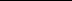 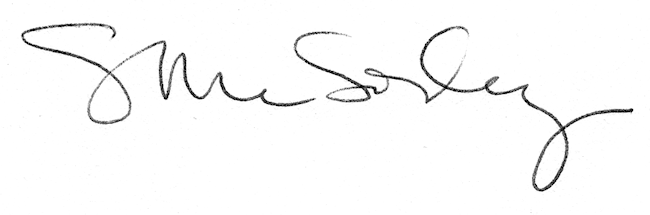 